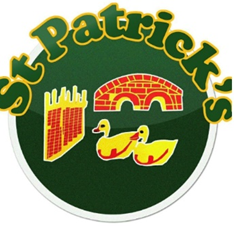 The Friends of St Patrick’s have organised a Dinner Dance which will take place on Saturday 23rd March 2019 in the Woodville, Lurgan.Tickets cost £25 per person. If you would like to order any tickets please complete and return this form to the school. Payment will be collected through the online school money system. Please do not send any money into the school as this will be returned.  Please remember to put your name on the form! You can also note if you have any preference as to who you would like to be seated with as table plans will be drawn up and will be allocated dependant on your number of guests.All order forms must be returned to the school by Thursday 28th February 2019 –online payments will be available from Wednesday 6th March 2019Please choose your meal.Parent name: Childs Name: 				Class:Thank you for your continued support.RegardsBronaghChair personNames on Tickets requiredQuantityChicken/Beef/VegetarianTotalWho I would like to be seated with (not named on form)